EXECUTIVE COMMITTEE OF
  THE MULTILATERAL FUND FOR THE
  IMPLEMENTATION OF THE MONTREAL PROTOCOL
Eighty-fifth MeetingMontreal, 25-29 May 2020Postponed to 19-22 July 2020*CorrigendumPROJECT PROPOSAL: GUINEA	This document is issued to:In paragraph 26(a), replace “2020” with “2022”; In Annex I, Appendix-2A, replace:“33,050” with “23,050”, and “62,600” with “52,600” in row 3.2; and“278,050” with “268,050”, and “592,600” with “582,600” in row 3.3.* Due to coronavirus disease (COVID-19)UNITED
NATIONSUNITED
NATIONSEP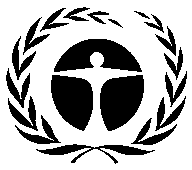 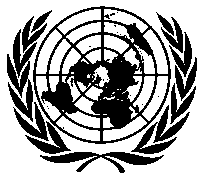 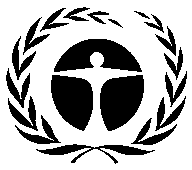 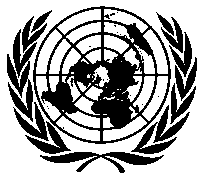 United NationsEnvironmentProgrammeDistr.GENERALUNEP/OzL.Pro/ExCom/85/29/Corr.114 May 2020ORIGINAL: ENGLISH